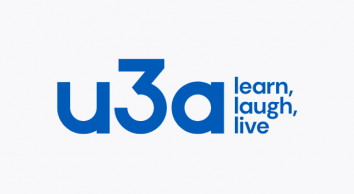 Hartlepool and District u3aMembership Application FormHartlepool and District u3aMembership Application FormHartlepool and District u3aMembership Application FormHartlepool and District u3aMembership Application FormHartlepool and District u3aMembership Application FormHartlepool and District u3aMembership Application FormPersonal Details (please complete in BLOCK CAPITALS)Personal Details (please complete in BLOCK CAPITALS)Personal Details (please complete in BLOCK CAPITALS)Personal Details (please complete in BLOCK CAPITALS)Personal Details (please complete in BLOCK CAPITALS)Personal Details (please complete in BLOCK CAPITALS)Committee use:Member No:Title: Forename /(known as): Forename /(known as): Forename /(known as): Surname: Surname: Surname: Surname: Email: Email: Email: Email: Email: Email: Mobile: Mobile: To reduce cost and environmental impact, we will communicate with you electronically where possibleTo reduce cost and environmental impact, we will communicate with you electronically where possibleTo reduce cost and environmental impact, we will communicate with you electronically where possibleTo reduce cost and environmental impact, we will communicate with you electronically where possibleTo reduce cost and environmental impact, we will communicate with you electronically where possibleTo reduce cost and environmental impact, we will communicate with you electronically where possibleTo reduce cost and environmental impact, we will communicate with you electronically where possibleTo reduce cost and environmental impact, we will communicate with you electronically where possibleAddress: Address: Address: Address: Address: Address: Postcode: Postcode: Address: Address: Address: Address: Address: Address: Phone: Phone: Name and contact details of one or two people we could contact in an emergency:Name and contact details of one or two people we could contact in an emergency:Name and contact details of one or two people we could contact in an emergency:Name and contact details of one or two people we could contact in an emergency:Name and contact details of one or two people we could contact in an emergency:Name and contact details of one or two people we could contact in an emergency:Name and contact details of one or two people we could contact in an emergency:Name and contact details of one or two people we could contact in an emergency:Terms and Conditions of MembershipTerms and Conditions of MembershipTerms and Conditions of MembershipTerms and Conditions of MembershipTerms and Conditions of MembershipTerms and Conditions of MembershipTerms and Conditions of MembershipTerms and Conditions of MembershipAll members must:Abide by the Principles of the u3a movement.Always act in the best interests of the u3a and never do anything to bring the u3a into disrepute.Abide by the terms and conditions of the constitution.Treat fellow members with respect and courtesy at all times.Comply with and support the decisions of the elected committee.Advise the committee of any change in your personal details.Do you wish to receive Third Age Trust magazines: Third Age Matters and Sources?  If so, please tick the box below. You can opt out at any time by contacting the Membership Secretary.I consent to my data being shared with the company that oversees the distribution of the Third Age Trust magazines.If you would be prepared to help in the following ways, please tick as applicable:   Setting up at meetings      New member buddy      Tea/coffee at meetings      Committee memberI apply for membership of Hartlepool and District u3a and confirm that I will abide by the terms of membership as stated above. I confirm that I have completed the form myself. I will make full payment of fees due as soon as is reasonably practicable.Signature(s): _________________________________________________ Date: ____________ All members must:Abide by the Principles of the u3a movement.Always act in the best interests of the u3a and never do anything to bring the u3a into disrepute.Abide by the terms and conditions of the constitution.Treat fellow members with respect and courtesy at all times.Comply with and support the decisions of the elected committee.Advise the committee of any change in your personal details.Do you wish to receive Third Age Trust magazines: Third Age Matters and Sources?  If so, please tick the box below. You can opt out at any time by contacting the Membership Secretary.I consent to my data being shared with the company that oversees the distribution of the Third Age Trust magazines.If you would be prepared to help in the following ways, please tick as applicable:   Setting up at meetings      New member buddy      Tea/coffee at meetings      Committee memberI apply for membership of Hartlepool and District u3a and confirm that I will abide by the terms of membership as stated above. I confirm that I have completed the form myself. I will make full payment of fees due as soon as is reasonably practicable.Signature(s): _________________________________________________ Date: ____________ All members must:Abide by the Principles of the u3a movement.Always act in the best interests of the u3a and never do anything to bring the u3a into disrepute.Abide by the terms and conditions of the constitution.Treat fellow members with respect and courtesy at all times.Comply with and support the decisions of the elected committee.Advise the committee of any change in your personal details.Do you wish to receive Third Age Trust magazines: Third Age Matters and Sources?  If so, please tick the box below. You can opt out at any time by contacting the Membership Secretary.I consent to my data being shared with the company that oversees the distribution of the Third Age Trust magazines.If you would be prepared to help in the following ways, please tick as applicable:   Setting up at meetings      New member buddy      Tea/coffee at meetings      Committee memberI apply for membership of Hartlepool and District u3a and confirm that I will abide by the terms of membership as stated above. I confirm that I have completed the form myself. I will make full payment of fees due as soon as is reasonably practicable.Signature(s): _________________________________________________ Date: ____________ All members must:Abide by the Principles of the u3a movement.Always act in the best interests of the u3a and never do anything to bring the u3a into disrepute.Abide by the terms and conditions of the constitution.Treat fellow members with respect and courtesy at all times.Comply with and support the decisions of the elected committee.Advise the committee of any change in your personal details.Do you wish to receive Third Age Trust magazines: Third Age Matters and Sources?  If so, please tick the box below. You can opt out at any time by contacting the Membership Secretary.I consent to my data being shared with the company that oversees the distribution of the Third Age Trust magazines.If you would be prepared to help in the following ways, please tick as applicable:   Setting up at meetings      New member buddy      Tea/coffee at meetings      Committee memberI apply for membership of Hartlepool and District u3a and confirm that I will abide by the terms of membership as stated above. I confirm that I have completed the form myself. I will make full payment of fees due as soon as is reasonably practicable.Signature(s): _________________________________________________ Date: ____________ All members must:Abide by the Principles of the u3a movement.Always act in the best interests of the u3a and never do anything to bring the u3a into disrepute.Abide by the terms and conditions of the constitution.Treat fellow members with respect and courtesy at all times.Comply with and support the decisions of the elected committee.Advise the committee of any change in your personal details.Do you wish to receive Third Age Trust magazines: Third Age Matters and Sources?  If so, please tick the box below. You can opt out at any time by contacting the Membership Secretary.I consent to my data being shared with the company that oversees the distribution of the Third Age Trust magazines.If you would be prepared to help in the following ways, please tick as applicable:   Setting up at meetings      New member buddy      Tea/coffee at meetings      Committee memberI apply for membership of Hartlepool and District u3a and confirm that I will abide by the terms of membership as stated above. I confirm that I have completed the form myself. I will make full payment of fees due as soon as is reasonably practicable.Signature(s): _________________________________________________ Date: ____________ All members must:Abide by the Principles of the u3a movement.Always act in the best interests of the u3a and never do anything to bring the u3a into disrepute.Abide by the terms and conditions of the constitution.Treat fellow members with respect and courtesy at all times.Comply with and support the decisions of the elected committee.Advise the committee of any change in your personal details.Do you wish to receive Third Age Trust magazines: Third Age Matters and Sources?  If so, please tick the box below. You can opt out at any time by contacting the Membership Secretary.I consent to my data being shared with the company that oversees the distribution of the Third Age Trust magazines.If you would be prepared to help in the following ways, please tick as applicable:   Setting up at meetings      New member buddy      Tea/coffee at meetings      Committee memberI apply for membership of Hartlepool and District u3a and confirm that I will abide by the terms of membership as stated above. I confirm that I have completed the form myself. I will make full payment of fees due as soon as is reasonably practicable.Signature(s): _________________________________________________ Date: ____________ All members must:Abide by the Principles of the u3a movement.Always act in the best interests of the u3a and never do anything to bring the u3a into disrepute.Abide by the terms and conditions of the constitution.Treat fellow members with respect and courtesy at all times.Comply with and support the decisions of the elected committee.Advise the committee of any change in your personal details.Do you wish to receive Third Age Trust magazines: Third Age Matters and Sources?  If so, please tick the box below. You can opt out at any time by contacting the Membership Secretary.I consent to my data being shared with the company that oversees the distribution of the Third Age Trust magazines.If you would be prepared to help in the following ways, please tick as applicable:   Setting up at meetings      New member buddy      Tea/coffee at meetings      Committee memberI apply for membership of Hartlepool and District u3a and confirm that I will abide by the terms of membership as stated above. I confirm that I have completed the form myself. I will make full payment of fees due as soon as is reasonably practicable.Signature(s): _________________________________________________ Date: ____________ All members must:Abide by the Principles of the u3a movement.Always act in the best interests of the u3a and never do anything to bring the u3a into disrepute.Abide by the terms and conditions of the constitution.Treat fellow members with respect and courtesy at all times.Comply with and support the decisions of the elected committee.Advise the committee of any change in your personal details.Do you wish to receive Third Age Trust magazines: Third Age Matters and Sources?  If so, please tick the box below. You can opt out at any time by contacting the Membership Secretary.I consent to my data being shared with the company that oversees the distribution of the Third Age Trust magazines.If you would be prepared to help in the following ways, please tick as applicable:   Setting up at meetings      New member buddy      Tea/coffee at meetings      Committee memberI apply for membership of Hartlepool and District u3a and confirm that I will abide by the terms of membership as stated above. I confirm that I have completed the form myself. I will make full payment of fees due as soon as is reasonably practicable.Signature(s): _________________________________________________ Date: ____________ The membership year runs from 01 April to 31 March.  It is reviewed annually and is currently £20.A discount is available to new members who join part way through the year:                                     1st April – 30th June £20                               1st July – 30th September £15                                        1st October – 31st December £10               1st January – 31st March £5Your completed form, together with a cheque made payable to Hartlepool and District u3a, can be handed in at any monthly meeting or to any committee member or group leader. Payment by BACS or cash is also possible.The membership year runs from 01 April to 31 March.  It is reviewed annually and is currently £20.A discount is available to new members who join part way through the year:                                     1st April – 30th June £20                               1st July – 30th September £15                                        1st October – 31st December £10               1st January – 31st March £5Your completed form, together with a cheque made payable to Hartlepool and District u3a, can be handed in at any monthly meeting or to any committee member or group leader. Payment by BACS or cash is also possible.The membership year runs from 01 April to 31 March.  It is reviewed annually and is currently £20.A discount is available to new members who join part way through the year:                                     1st April – 30th June £20                               1st July – 30th September £15                                        1st October – 31st December £10               1st January – 31st March £5Your completed form, together with a cheque made payable to Hartlepool and District u3a, can be handed in at any monthly meeting or to any committee member or group leader. Payment by BACS or cash is also possible.The membership year runs from 01 April to 31 March.  It is reviewed annually and is currently £20.A discount is available to new members who join part way through the year:                                     1st April – 30th June £20                               1st July – 30th September £15                                        1st October – 31st December £10               1st January – 31st March £5Your completed form, together with a cheque made payable to Hartlepool and District u3a, can be handed in at any monthly meeting or to any committee member or group leader. Payment by BACS or cash is also possible.The membership year runs from 01 April to 31 March.  It is reviewed annually and is currently £20.A discount is available to new members who join part way through the year:                                     1st April – 30th June £20                               1st July – 30th September £15                                        1st October – 31st December £10               1st January – 31st March £5Your completed form, together with a cheque made payable to Hartlepool and District u3a, can be handed in at any monthly meeting or to any committee member or group leader. Payment by BACS or cash is also possible.The membership year runs from 01 April to 31 March.  It is reviewed annually and is currently £20.A discount is available to new members who join part way through the year:                                     1st April – 30th June £20                               1st July – 30th September £15                                        1st October – 31st December £10               1st January – 31st March £5Your completed form, together with a cheque made payable to Hartlepool and District u3a, can be handed in at any monthly meeting or to any committee member or group leader. Payment by BACS or cash is also possible.The membership year runs from 01 April to 31 March.  It is reviewed annually and is currently £20.A discount is available to new members who join part way through the year:                                     1st April – 30th June £20                               1st July – 30th September £15                                        1st October – 31st December £10               1st January – 31st March £5Your completed form, together with a cheque made payable to Hartlepool and District u3a, can be handed in at any monthly meeting or to any committee member or group leader. Payment by BACS or cash is also possible.The membership year runs from 01 April to 31 March.  It is reviewed annually and is currently £20.A discount is available to new members who join part way through the year:                                     1st April – 30th June £20                               1st July – 30th September £15                                        1st October – 31st December £10               1st January – 31st March £5Your completed form, together with a cheque made payable to Hartlepool and District u3a, can be handed in at any monthly meeting or to any committee member or group leader. Payment by BACS or cash is also possible.If you are a member of another u3a please provide details and you will receive a £4 discount.If you are a member of another u3a please provide details and you will receive a £4 discount.If you are a member of another u3a please provide details and you will receive a £4 discount.If you are a member of another u3a please provide details and you will receive a £4 discount.If you are a member of another u3a please provide details and you will receive a £4 discount.If you are a member of another u3a please provide details and you will receive a £4 discount.If you are a member of another u3a please provide details and you will receive a £4 discount.If you are a member of another u3a please provide details and you will receive a £4 discount.Name ofOther u3a: Name ofOther u3a: Name ofOther u3a: Name ofOther u3a: Membership Number: Membership Number: Expiry date: Expiry date: Privacy StatementPrivacy StatementPrivacy StatementPrivacy StatementPrivacy StatementPrivacy StatementPrivacy StatementPrivacy StatementHartlepool u3a requires you to provide your personal information so that you can be kept informed about events and activities that are offered as part of your membership. We will:Store it securelyUse it for administration, planning and management of the u3a and to communicate with you as a u3a member.Share your information with group leaders/conveners for those groups that you are a member of.Send you general information about the Third Age Trust (the national body to which all u3as are affiliated)Hartlepool u3a requires you to provide your personal information so that you can be kept informed about events and activities that are offered as part of your membership. We will:Store it securelyUse it for administration, planning and management of the u3a and to communicate with you as a u3a member.Share your information with group leaders/conveners for those groups that you are a member of.Send you general information about the Third Age Trust (the national body to which all u3as are affiliated)Hartlepool u3a requires you to provide your personal information so that you can be kept informed about events and activities that are offered as part of your membership. We will:Store it securelyUse it for administration, planning and management of the u3a and to communicate with you as a u3a member.Share your information with group leaders/conveners for those groups that you are a member of.Send you general information about the Third Age Trust (the national body to which all u3as are affiliated)Hartlepool u3a requires you to provide your personal information so that you can be kept informed about events and activities that are offered as part of your membership. We will:Store it securelyUse it for administration, planning and management of the u3a and to communicate with you as a u3a member.Share your information with group leaders/conveners for those groups that you are a member of.Send you general information about the Third Age Trust (the national body to which all u3as are affiliated)Hartlepool u3a requires you to provide your personal information so that you can be kept informed about events and activities that are offered as part of your membership. We will:Store it securelyUse it for administration, planning and management of the u3a and to communicate with you as a u3a member.Share your information with group leaders/conveners for those groups that you are a member of.Send you general information about the Third Age Trust (the national body to which all u3as are affiliated)Hartlepool u3a requires you to provide your personal information so that you can be kept informed about events and activities that are offered as part of your membership. We will:Store it securelyUse it for administration, planning and management of the u3a and to communicate with you as a u3a member.Share your information with group leaders/conveners for those groups that you are a member of.Send you general information about the Third Age Trust (the national body to which all u3as are affiliated)Hartlepool u3a requires you to provide your personal information so that you can be kept informed about events and activities that are offered as part of your membership. We will:Store it securelyUse it for administration, planning and management of the u3a and to communicate with you as a u3a member.Share your information with group leaders/conveners for those groups that you are a member of.Send you general information about the Third Age Trust (the national body to which all u3as are affiliated)Hartlepool u3a requires you to provide your personal information so that you can be kept informed about events and activities that are offered as part of your membership. We will:Store it securelyUse it for administration, planning and management of the u3a and to communicate with you as a u3a member.Share your information with group leaders/conveners for those groups that you are a member of.Send you general information about the Third Age Trust (the national body to which all u3as are affiliated)Version28 Feb 2023Version28 Feb 2023Version28 Feb 2023For committee use onlyFor committee use onlyCheque   Cash   BACS   £Cheque   Cash   BACS   £Cheque   Cash   BACS   £